LONDON WOMEN’S OPEN			INVITATIONAL CHAMPIONSHIPS 201414th & 15th June 2014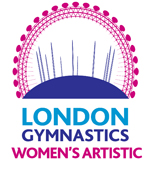 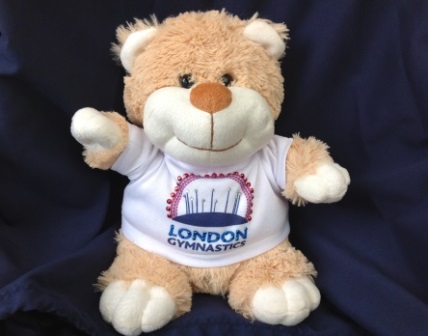 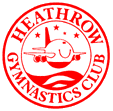 Our London WTC Bear will be presented to 1st/2nd/3rd in each category London Gymnastics WTC and Heathrow Gymnastics Club wish to invite you to take part in their London Women’s Open Competition.  We would be delighted to welcome you and your gymnasts to this friendly event.Date:    				Saturday 14th June /Sunday 15th June 2014Closing Date:			Midnight 5th MAY 2014Venue:				Heathrow Gymnastics Club, Green Lane, Hounslow Middx. TW4 6DHEntry Forms:			E-mailed to Bernice Negri:   bernicenegri@live.comEntry Fee:			£25.00 per gymnast Judges:				A Judge MUST be nominated from each Club 				Judging Rota will be sent by Emma de Vos:  emmajdevos@outlook.com 				Lunch for judges will be providedCheques:			Make payable to “London Gymnastics WTC”Apparatus Specifications:		FIGPresentations:			Overall winners Medals 1st, 2nd, 3rd 				Individual Apparatus Medals  1st 				Ribbons 4th, 5th, 6th,  (where numbers permit (guide 10 gymnasts)Kind RegardsBernice Negri 	   Vincent WalduckWTC Chairman             	   Competition Director Please note that the organiser reserves the right to alter the combined age groups dependant on the number of entries.LEVELAGE-BANDS(AGE TURNED IN 2014)RULESENTRY RESTRICTIONSLevel 4IN AGE  9 yearsOUT OF AGE 10 & 11 years12  & 13 years14 & 15+ years‘IN AGE’ GYMNASTS WILL WORK TO THE NATIONAL VOLUNTARY AGE GROUP RULES (2014)‘OUT OF AGE’ GYMNASTS WILL WORK TO THE MODIFIED LONDON WTC VOLUNTARY AGE GROUP RULES (2014)AttachedIN AGE  -  NONEOUT OF AGE  – Must not enter if competed at National Compulsory or Voluntary Age Group FinalsLondon closed categories – see competition handbook page 20.Level 3IN AGE  10 years OUT OF AGE 11, 12, 13, 14, 15+ years‘IN AGE’ GYMNASTS WILL WORK TO THE NATIONAL VOLUNTARY AGE GROUP RULES (2014)‘OUT OF AGE’ GYMNASTS WILL WORK TO THE MODIFIED LONDON WTC VOLUNTARY AGE GROUP RULES (2014)AttachedIN AGE  -  NONEOUT OF AGE  – Must not enter if competed at National Compulsory or Voluntary Age Group FinalsLondon closed categories – see competition handbook page 20.Level 2IN AGE  11 yearsOUT OF AGE 12, 13, 14+ years‘IN AGE’ GYMNASTS WILL WORK TO THE NATIONAL VOLUNTARY AGE GROUP RULES (2014)‘OUT OF AGE’ GYMNASTS WILL WORK TO THE MODIFIED LONDON WTC VOLUNTARY AGE GROUP RULES (2014)AttachedIN AGE  -  NONEOUT OF AGE  – Must not enter if competed at National Compulsory or Voluntary Age Group FinalsLondon closed categories – see competition handbook page 20.FIGEspoir Challenge/FIG (12 & 13 years)FIG JUNIOR RULES(C or B Dismount) 1 open categoryGymnasts who have or will be entered in Challenge Cup  -  NONEFIGJunior Challenge/FIG (14 & 15 years)Senior Challenge/FIG (16 years +)FIG Competition 11 open categoryFIG Espoirs/ Junior / Senior  -  NONE